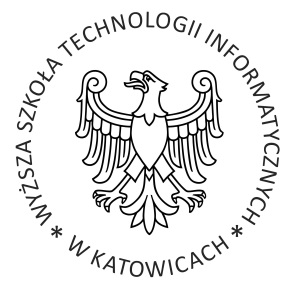 Wyższa Szkoła Technologii Informatycznych 
w Katowicachul. Mickiewicza 29, 40-085 Katowice
tel. +48 32 207 30 70/80/90  fax. +48 32 207 27 06
www.wsti.pl   info@wsti.pl
UCHWAŁA SENATU Nr 229/2019/2020
z dnia 28.05.2020
Wyższej Szkoły Technologii Informatycznych w Katowicachw sprawie korekty dokumentu Warunki i tryb rekrutacji oraz formy studiów w Wyższej Szkole Technologii Informatycznych w Katowicach w roku akademickim 2020/2021§1Senat Wyższej Szkoły Technologii Informatycznych w Katowicach na podstawie ustawy 
z dnia 20 lipca 2018 r. Prawo o szkolnictwie wyższym i nauce (Dz.U. 2018 poz. 1668)  
i na podstawie rozporządzenia Ministra Zdrowia z dnia 20 marca 2020 roku w sprawie ogłoszenia na obszarze Rzeczpospolitej Polskiej stanu epidemii (Dz. U. poz. 491), rozporządzenia MNiSW 
z dnia 23 marca 2020 r. w sprawie czasowego ograniczenia funkcjonowania niektórych podmiotów systemu szkolnictwa wyższego i nauki w związku z zapobieganiem, przeciwdziałaniem i zwalczaniem COVID-19, na podstawie Środowiskowych wytycznych
 w związku z częściowym przywracaniem działalności uczelni opublikowanych w serwisie www.mnisw.gov.pl w dn. 18.05.2020r., oraz na podstawie Ustawy z dnia 19 czerwca 2020 r. 
o dopłatach do oprocentowania kredytów bankowych udzielanych przedsiębiorcom dotkniętym skutkami COVID­19 oraz o uproszczonym postępowaniu o zatwierdzenie układu w związku 
z wystąpieniem COVID­19 Senat przyjmuje korektę dokument
Warunki i tryb rekrutacji oraz formy studiów w Wyższej Szkole Technologii Informatycznych 
w Katowicach w roku akademickim 2020/2021 wynikającą z przepisów prawa.§2Dokument Warunki i tryb rekrutacji oraz formy studiów w Wyższej Szkole Technologii Informatycznych w Katowicach w roku akademickim 2020/2021 stanowi załącznik do Uchwały.
Przewodniczący SenatuRektor WSTI w Katowicachdr Marian Pawełczyk